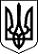 Про організацію і проведення навчально-польових зборів за програмою «Захист Вітчизни» з юнаками 11 класів загальноосвітніх навальних закладів району  у 2014 роціКеруючись Указом Президента України 25.10.2002 № 948/2002 «Про Концепцію допризовної підготовки і військово-патріотичного виховання молоді», Положенням про допризовну підготовку юнаків, затвердженим постановою Кабінету Міністрів України 30.11.2000 № 1770 та програмою допризовної підготовки, з метою практичного закріплення умінь та навичок, які придбали учні під час вивчення курсу «Захист Вітчизни» в навчально-виховних   закладах	НАКАЗУЮ:Керівникам загальноосвітніх навчальних закладів Звенигородського району:1.1. провести 23-25 квітня 2014 року навчально-польові збори з юнаками випускних класів згідно програми предмету «Захист Вітчизни». Під час проведення навчально-польових зборів забезпечити виконання програми «Захист Вітчизни»;1.2. надати до відділу освіти наказ про проведення  навчально-польових зборів та план їх проведення до 18.04.2014;1.3. внести зміни до режиму роботи навчальних закладів з урахуванням  плану проведення навчально-польових зборів. У разі необхідності, подання на погодження змін надати до відділу освіти  до 18.04.2014;    1.4. забезпечити виконання робочого навчального плану  11 класу в повному обсязі;1.5. Провести навчальні стрільби на базі до військово-патріотичного центру-музею «Шампань»1.6. вчителям «Захисту Вітчизни» провести тренувальні вправи стрільби з положення лежачи та проінструктувати правила поведінки на вогневому рубежі у відповідності заходів безпеки при проведені стрільб у тирі і стрільбищі та організації і порядку проведення стрільб.1.7.відповідальність за життя та здоров’я учнів під час проведення зборів покласти на вчителів предмету «Захист Вітчизни»;1.8. забезпечити проведення відповідних інструктажів з охорони праці та безпеки життєдіяльності;1.9. оцінювання учнів за підсумками навчально-польових зборів проводити згідно з вимогами 12-бальної шкали оцінювання навчальних досягнень учнів. Виконання учнями практичних завдань, передбачених програмою навчання вважати обов’язковою умовою для отримання ними підсумкової оцінки з курсу «Захист Вітчизни». При встановлені підсумкової оцінки за повний курс допризовної підготовки, особливу увагу приділяти оцінкам, які отримали учні  на контрольних заняттях з вогневої, прикладної фізичної підготовки та інших розділів програми зборів; оцінку, яка одержана за результатами навчально-польових зборів вважати підсумковою;1.10. у випадку, якщо учень не в змозі скласти атестацію з практичних завдань за програмою допризовної підготовки, бал виставляти на підставі семестрових  (річних) оцінок за рішенням педагогічної ради навчального закладу;1.11. по закінченню навчально-польових зборів в навчальних закладах видати накази «Про підсумки допризовної підготовки в 2013-2014 навчальному році». Підсумкові доповіді про проведення навчально-польових зборів, надати в районний військовий комісаріат та відділ освіти,  до 16.05.2014.	2.Затвердити розклад навчально-польових зборів з учнями випускних класів загальноосвітніх навчальних закладів 23-25 квітня  2014 року (додаток).                       3. Директорам загальноосвітніх навчальних закладів: Нечитайло В.Б., директор Шевченківського НВК; Федорчук О.В., директор Ризинської ЗОШ І-ІІІ ступенів; Дідусенко А.В., директор Вільховецького НВК І-ІІІ ступенів Коліснику В.Г., директор Моринської НВК І-ІІІ ступенів, Дяденковій Н.В., директор Озірянської ЗОШ І-ІІ ступенів, забезпечити транспортними засобами для перевезення юнаків 11 класів до військово-патріотичного центру-музею «Шампань» та в зворотному напрямку з навчальних стрільб згідно графіку (додається).         4. Централізованій бухгалтерії відділу освіти забезпечити фінансування витрат на паливно-мастильні матеріали транспортних засобів для перевезення за рахунок Фонду допомоги Збройних Сил України.          4. Районному методичному кабінету (завідуюча Кульбаченко О.В.) забезпечити надання необхідної методичної допомоги навчальним закладам з питань організації та проведення навчально-польових зборів.	5. Головному спеціалісту Муленко З.М. методисту РМК Сиваченку В.І. надати в Департамент освіти і науки облдержадміністрації підсумкову доповідь про проведення навчально-польових зборів до 03.06.2014                                                                                      Контроль за виконанням наказу залишаю за собою.Начальник                                                                    І.Б. МіненкоДодаток 1 до наказу відділу освіти Звенигородської РДАвід 11.04.2014   № 199РОЗКЛАДнавчально-польових зборів з юнаками 11 класів, 23-25 травня 2014 року (варіант)Примітка: Контрольні заняття з розділів допризовної підготовки провести з наступних питань: 	 Тактична підготовка: 1) виявлення цілей, визначення їх місцезнаходження відносно орієнтирів, доповідь про результати спостереження;2) пересування на полі бою; 3) вибір місця для стрільби (спостереження), копання окопу для стрільби з автомату лежачи;Основи військової топографії:1) визначення сторін горизонту за компасом, сонцем і годинником; 2) визначення магнітного азимуту  на вказаний предмет за компасом; 3) рух за азимутом.	Вогнева підготовка:1) приготування до стрільби і ведення вогню з автомата;2) неповне розбирання і складання автомата;3) виконання другої вправи з стрільби з пневматичної гвинтівки.Медико-санітарна підготовка:1) тимчасова зупинка  кровотечі;2) надання першої медичної допомоги при переломах кінцівок.Додаток 2до наказу відділу освіти Звенигородської РДАвід 11.04.2014   № 199Графік перевезення юнаків 11 класів шкіл Звенигородського району до військово-патріотичного центру-музею «Шампань»Методист районного методичного кабінету відділу освіти райдержадміністрації                     В.І. СиваченкоЗВЕНИГОРОДСЬКА РАЙОННА ДЕРЖАВНА АДМІНІСТРАЦІЯВідділ освіти Наказ   11.04.2014                                                                                                       № 199 ДеньЧасРозділ, тема, навчальні питанняМісцеПроведенняВідповідальний за  проведенняПЕРШИЙ ДЕНЬПЕРШИЙ ДЕНЬПЕРШИЙ ДЕНЬПЕРШИЙ ДЕНЬПЕРШИЙ ДЕНЬІ8-99-1010-11Стройовий оглядТренування у виконанні стройових вправ. Складання підрозділівОдержання завдання. Висування в район проведення занять. Дії  підрозділу, згідно плану командирів взводів. Дії  дозорних під час огляду місцевості та місцевих предметів.СтройовиймайданчикНавчальне полеКерівник НПЗ командири взводівІ11-1212-13Тактична підготовкаТема 2. Дії солдата в бою.Заняття 1. Прийоми і правила виконання способів пересування солдата на полі бою, дії в пішому порядку,  вимоги до вибору місця ведення вогню і спостереження за противником. Прийоми і правила обладнання і маскування окопу для стрільби лежачи.Заняття 2. Способи ведення розвідки, вивчення місцевості. Виявлення цілей, доповідь про них. Визначення відстаней до цілей. Навчальне полеКомандири взводівІ13-14Військова топографія.Тема 2. Комплексне заняття. Здійснення пішого походу. Порядок руху за азимутом, обхід перешкод. Пошук і захоплення об’єкту нападу в поєднанні з рухом за азимутом.Навчальне поле Командири взводівДРУГИЙ ДЕНЬДРУГИЙ ДЕНЬДРУГИЙ ДЕНЬДРУГИЙ ДЕНЬДРУГИЙ ДЕНЬІІ8-9Тактична підготовка.Тема 3. Дії солдата у бою у складі МСВ.Заняття 3. Дії солдата в наступі. Похідний і бойовий порядок МСВ та його дії під час маршу та переходу до наступу.Навчальне полеКерівник НПЗкомандири взводівІІ9-1111-12Заняття 4. Одержання завдання на наступ, висування на рубіж атаки, атака з подоланням перешкод, знищення противника на передньому краї. Подолання ділянки місцевості з радіоактивним зараженням. Дезактивація автомата і часткова санітарна обробка. Дії МСВ в різних ситуаціях під впливом дій противника.Заняття 5. Дії солдата в обороні. Заняття вогневої позиції, її обладнання та маскування. Дії з початком вогневої підготовки, відбиття нальоту повітряного противника. Дії під час хімічного нападу і відбиття атаки противника.Навчальне поле Командири взводівІІпід час проведення занятьПсихологічна підготовка.Тема 4. Закріплення навичок, умінь психічної саморегуляції, поведінки в екстремальних ситуаціях допризовної підготовки під час польових занять.Навчальне полеКомандири взводівІІ12-14Контрольні заняття.Стройова підготовка: стройові прийоми і рух без зброї;Фізична підготовка:   виконання нормативу – біг 100 метрів;виконання нормативу – підтягування;виконання нормативу – метання гранати на дальність;виконання нормативу – крос 3000 метрів.Стройовий плац, навчальне поле,спортивниймайданчикНачальник НПЗІІ12-14ТРЕТІЙ ДЕНЬТРЕТІЙ ДЕНЬТРЕТІЙ ДЕНЬТРЕТІЙ ДЕНЬТРЕТІЙ ДЕНЬІІІ8-1010-12Вогнева підготовка.Перевірка знань заходів безпеки, будови автомату, умови виконання початкової вправи стрільби з АК.Виконання початкової вправи зі стрільби з пневматичної гвинтівки .Навчальний кабінет, тир Командири взводівІІІ12-13Подолання єдиної смуги перешкод. Контрольне заняття.Спортивниймайданчик Командири взводівІІІ13-14Підведення підсумків навчально-польових зборівНачальник НПЗДатаперевезенняАвтобус навчальногозакладуУчні шкіл, які перевозятьсяКількістьучнівЗагал.к-тьучнів23.04.2014Озірянська ЗОШБАЗЗвен. шк. №1Звен. шк. №211132423.04.2014Озірянська ЗОШБАЗЗвен. шк. №3Звен. шк.-інт.1782524.04.2014Вільховецький НВК  БАЗВільховецький НВКЗвен.ім.Т.Шевченка   12132525.04.2014Вільховецький НВК  БАЗСтебненська шк.Стецівський НВКЮрківська шк.Казацька шк..Княжицький НВК755342424.04.2014Ризинська шк.КАВЗРизинська шк.Рижанівська шк.Чижівська шк.8842024.04.2014Шевченк. НВКШевченк. НВКШевч.-інт.1125.04.2014Моринський НВКМоринський НВК88